Mondadori - 9788804745853 - 19,00 € - Ferzan Ozpetek - Cuore nascosto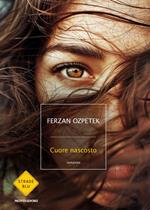 Mondadori - 9788804756200 - 15,00 € - Beth O'Leary - The No-Show. Ediz. italiana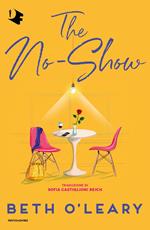 Mondadori - 9788804757184 - 26,00 € - Jay Kristoff - L'impero dei dannati. Vol. 2: Empire of the damned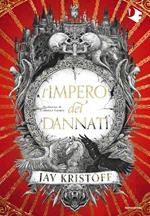 Mondadori - 9788804768593 - 24,00 € - C. L. Clark - The Faithless. Magic of the Lost. Vol. 2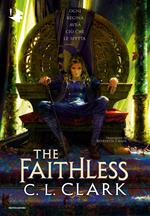 Mondadori - 9788804770695 - 22,00 € - Emily Thiede - Un presagio oscuro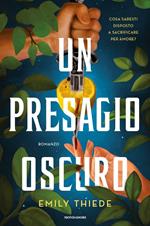 Mondadori - 9788804774341 - 18,00 € - Alessandro Maurizi - Gli invisibili di San Zeno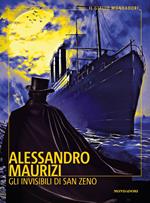 Mondadori - 9788804777427 - 20,00 € - Brandon Sanderson - Tress del mare smeraldo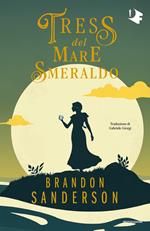 Mondadori - 9788804778677 - 19,50 € - Alessandra Battaglia - La tua voce è un drago alato. Come farla diventare più bella, più sicura, veramente tua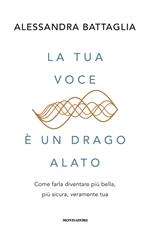 Mondadori - 9788804782391 - 16,50 € - Tommaso Sacchi, Rossella Köhler - Il bosco dove tutto cominciò. Storia di una famiglia partigiana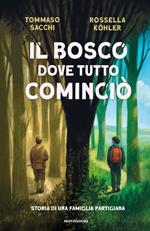 Mondadori - 9788804785538 - 14,00 € - Ann Napolitano - Dear Edward. Non sprecare il tempo, non sprecare l'amore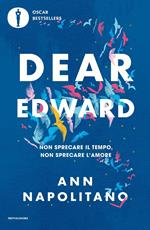 Mondadori - 9788804785583 - 12,50 € - Francesco Cicconetti - Scheletro femmina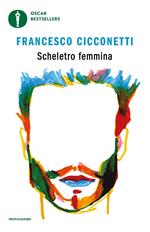 Mondadori - 9788804786917 - 15,00 € - Ron Leshem - Tredici soldati. Libano 2000: un assedio disperato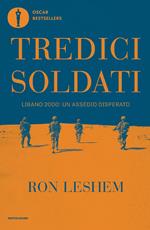 Mondadori - 9788804786986 - 7,90 € -  - Luci! motore! Pikachu. Le avventure di Ash e Pikachu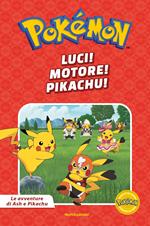 Mondadori - 9788804786993 - 7,90 € -  - Una squadra imbattibile. Pokémon. Le avventure di Ash e Pikachu. Ediz. a colori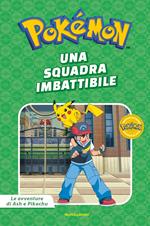 Mondadori - 9788804787006 - 7,90 € -  - Una sfida elettrizzante. Pokémon. Le avventure di Ash e Pikachu. Ediz. a colori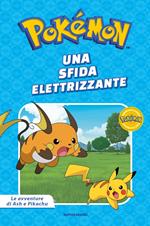 Mondadori - 9788804787013 - 7,90 € -  - Il piano del Team Rocket. Pokémon. Le avventure di Ash e Pikachu. Ediz. a colori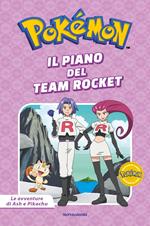 Mondadori - 9788804787327 - 19,50 € -  - L'Europa nell'età dell'insicurezza. Le sfide di un continente fragile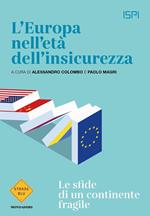 Einaudi - 9788806254889 - 25,00 € - Andrea Pinotti - Il primo libro della teoria dell'immagine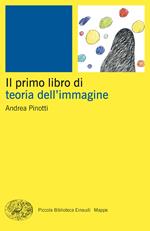 Einaudi - 9788806260255 - 18,00 € - Massimo Carlotto - Trudy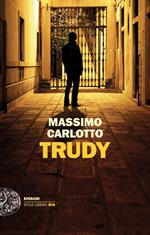 Einaudi - 9788806260286 - 15,00 € - Tomaso Montanari - La terza ora d'arte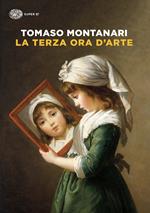 Einaudi - 9788806261368 - 20,00 € - Nicoletta Verna - I giorni di Vetro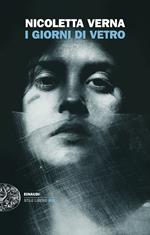 Einaudi - 9788806263911 - 18,00 € -  - La biblioteca di Raskolnikov. Libri e idee per un'identità democratica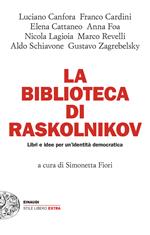 Einaudi - 9788806263928 - 17,50 € - Ernesto Franco - Storie fantastiche di isole vere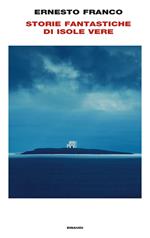 Rizzoli - 9788817184342 - 19,50 € - Laura Gianina Ferariu - Tutto uncinetto. Tecniche, consigli e progetti per imparare l'arte dell'uncinetto, passo dopo passo. Ediz. a colori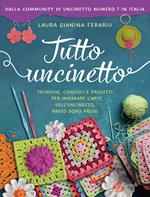 Rizzoli - 9788817185134 - 19,50 € - Eraldo Baldini - Le lunghe ombre fredde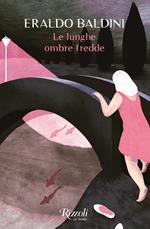 Rizzoli - 9788817185462 - 19,00 € - Sara Giudice - Polveriera Tunisia. Cronache di un Paese al collasso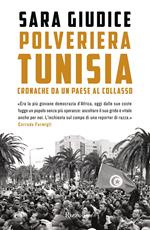 Rizzoli - 9788817186841 - 29,90 € - Paul McCartney - The lyrics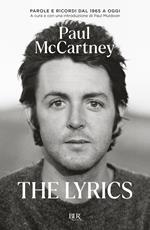 Rizzoli - 9788817186957 - 19,00 € - Giovanni Grasso - L'amore non lo vede nessuno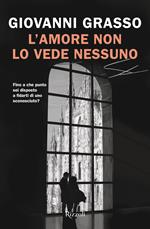 Sperling & Kupfer - 9788820078126 - 18,90 € - Owen King - Il museo dei misteri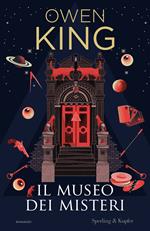 Sperling & Kupfer - 9788820079192 - 18,90 € - Elisabeth Beer - La collezionista di libri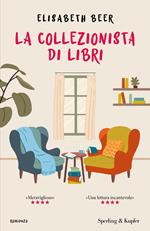 9788820079635 non trovato 9788820079765 non trovato Star Comics - 9788822645777 - 6,50 € - Jomyakun - Marriagetoxin. Vol. 2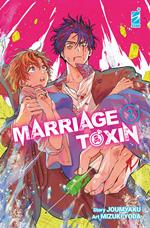 Star Comics - 9788822646583 - 5,90 € - Norihiro Yagi - Claymore. New edition. Vol. 17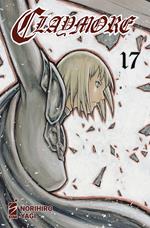 Star Comics - 9788822646606 - 5,20 € - Gosho Aoyama - Detective Conan. Vol. 104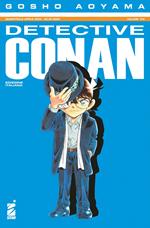 Star Comics - 9788822646620 - 6,90 € - Inori - I'm in love with the villainess. Vol. 4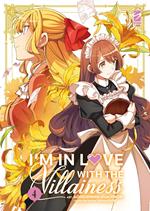 Star Comics - 9788822646644 - 5,90 € - Miki Yoshikawa - A couple of cuckoos. Vol. 9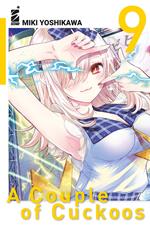 Star Comics - 9788822646668 - 6,50 € - Aka Akasaka - Kaguya-sama. Love is war. Vol. 24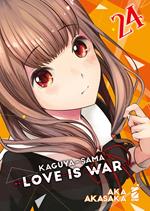 Star Comics - 9788822646682 - 6,50 € - Keigo Maki - Shikimori's not just a cutie. Vol. 5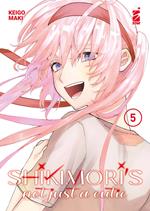 Star Comics - 9788822646705 - 6,50 € - Yoichi Komori, Takayuki Yamamoto - Gigantis. Vol. 5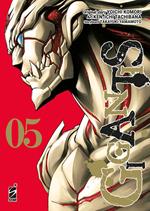 Star Comics - 9788822646729 - 5,90 € - Mika Yamamori - In the clear moonlit dusk. Vol. 7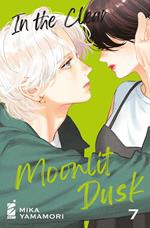 Emme Edizioni - 9788829605019 - 14,90 € - Julia Donaldson - Gruffalò e la sua piccolina. Ediz. a colori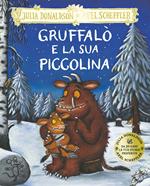 Emme Edizioni - 9788829605132 - 10,90 € -  - Gattino. Feltrini cucù. Ediz. a colori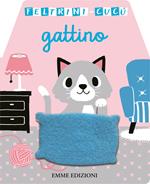 Emme Edizioni - 9788829605149 - 10,90 € -  - Coniglietto. Feltrini cucù. Ediz. a colori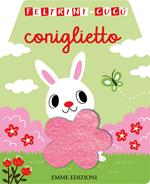 Emme Edizioni - 9788829605514 - 14,90 € - Julia Donaldson - L'uccello Pussa via! Ediz. a colori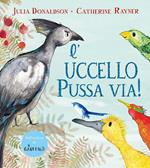 Sperling & Kupfer - 9788855442466 - 13,00 € - Michele Mezzanotte - La felicità (non) è un mito. Liberati dalla paura di non farcela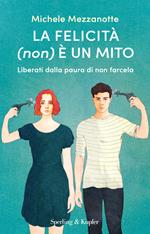 Piemme - 9788856689228 - 16,00 € - Giulia Besa - La mia migliore amica Neko. Storia di una hikikomori e una nekogirl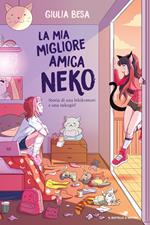 Piemme - 9788856689587 - 8,90 € - Trisha Granted - Attacco d'arte. Un genio per amica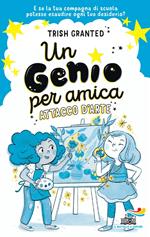 Piemme - 9788856689709 - 22,00 € - Ondine Khayat - Il profumo dei giorni perduti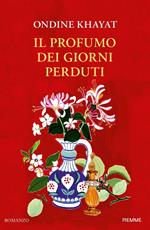 Piemme - 9788856692266 - 15,80 € - Tea Stilton - Indagine in corso: sfilata in pericolo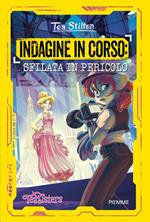 Piemme - 9788856692310 - 15,50 € - Geronimo Stilton - La trappola dell'illusionista. I gialli di Geronimo Stilton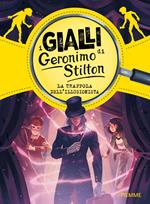 Piemme - 9788856692785 - 18,90 € - Saliha Sultan - La bambina di Kabul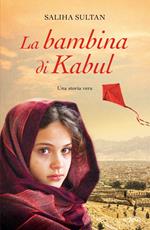 Piemme - 9788856696226 - 17,90 € - Paolo Del Debbio - In nome della libertà. La forza delle idee di Silvio Berlusconi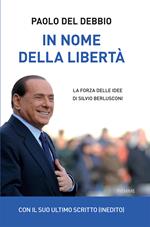 SE - 9788867238446 - 26,00 € - Ioan Petru Culianu - Fuori di questo mondo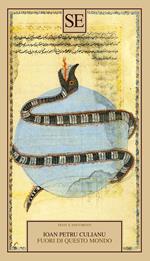 Fabbri - 9788891596529 - 16,00 € - Aronne Romano - Come si dorme bene? Tecniche e consigli per riposare al meglio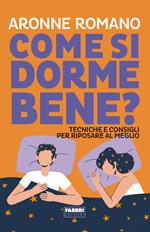 Mondadori Electa - 9788891837240 - 12,90 € - Cube Kid - Diario di un piccolo guerriero. Vol. 3: La traversata del deserto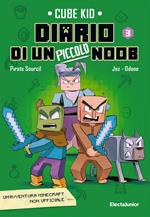 Mondadori Electa - 9788891841254 - 85,00 € - Barnaba Fornasetti - Fornasetti. Memorie del futuro. Ediz. illustrata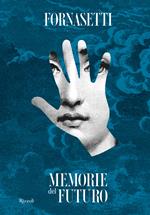 Mondadori Electa - 9788891841278 - 150,00 € -  - Sacro visions by Dolce and Gabbana. Ediz. illustrata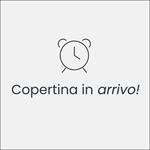 Electa - 9788892825550 - 70,00 € -  - Napoli Ottocento. Dal sublime alla materia. Ediz. illustrata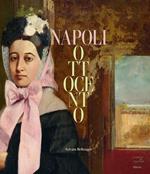 De Agostini - 9791221208924 - 15,90 € - Wendy Mass, Rebecca Stead - La biblioteca scomparsa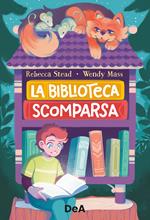 De Agostini - 9791221209471 - 17,90 € - Veronica Bignetti - Basta diete! Fai pace con il cibo e il tuo peso naturale grazie al metodo dell'alimentazione intuitiva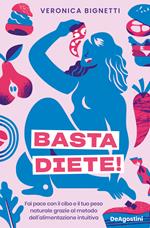 De Agostini - 9791221210149 - 15,90 € - Rachel Ignotofsky - Che cos'è un fiore? Dentro ai segreti della natura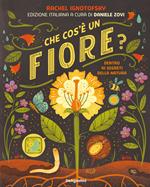 De Agostini - 9791221210972 - 12,00 € - Wendy Mass, Rebecca Stead - Bob. La straordinaria avventura di due (improbabili) amici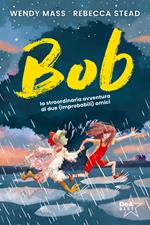 UTET - 9791221211863 - 19,00 € - Concetto Vecchio - Io vi accuso. Giacomo Matteotti e noi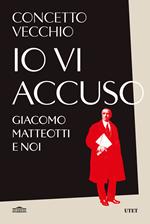 